MaRia MustermannPraktische ERfahrung09/2019 – jetzt		Grundschullehrerin
Grundschule Sonnenschein, 12345 Berlin		- Unterricht in verschiedenen Fächern, Schwerpunkt Deutsch und Sachkunde 
- Förderung der Schüler und Schülerinnen in ihrer individuellen Entwicklung 
- Planung und Durchführung pädagogischer Projekte 
- Zusammenarbeit mit Kollegen und Eltern zur Gestaltung des schulischen Lebens08/2018 – 06/2019		Referendariat
Regenbogengrundschule, 12345 Berlin- Sammeln von praktischer Erfahrung im Unterrichten verschiedener Altersgruppen
- Entwicklung und Umsetzung von Unterrichtseinheiten 
- Betreuung und Unterstützungen der Schülerinnen und Schüler 
- Zusammenarbeit mit Kollegen und Eltern zur Gestaltung des schulischen Lebens09/2017 – 02/2018	Praktikum als Lehramtsanwärterin
Grundschule am Waldrand, 12345 Berlin		- Hospitation und Assistenz im Unterrichtalltag
- Mitwirkung bei der Erstellung von Lehrmaterialien 
- Durchführung individualisierter Förderungsmaßnahmen für einzelne Schülerinnen und SchülerSchulische Laufbahn09/2015 – 08/2019	Studium – GrundschullehramtMusteruniversität, 12345 Berlin	Schwerpunkt: Deutsch und Sachkunde	09/2007 – 07/2015	Mustergymnasium, 12345 Berlin
Abschluss: allgemeine Hochschulreife
Abschlussnote: 1,7Hobbys und InteressenSchreiben	Kurzgeschichten für Kinder
Tanzen	klassischer Tanz im Verein seit sieben JahrenOrt, 01.10.2023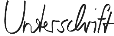 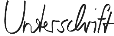 Maria Mustermann